Atividade de simulação de Ácidos e BasesIntroduçãoApresentado pelo químico, físico e matemático sueco Svante August Arrhenius (1859-1927) em 1887.Ácidos são substâncias que, quando dissolvidas em água, aumentam a concentração de íons H+(aq) na solução.Bases são substâncias que, quando dissolvidas em água, aumentam a concentração de íons OH- (aq) na solução.A reação entre um ácido forte e uma base forte, produz sal e água e é chamada de Reação de Neutralização.Exemplos de Ácidos:HCl: ácido clorídrico HBr: ácido bromídrico HI: ácido iodídrico HNO3 : ácido nítricoH2SO4 : ácido sulfúrico HClO4 : ácido perclórico H3PO4 : ácido fosfóricoÁcidos Fortes: Ionizam-se completamente. Os principais são: HCl, HBr, HI, H2SO4, HClO4 e HNO3. Ácidos Fracos: Ionizam-se parcialmente. Os seguintes ácidos são exemplos de ácidos fracos: HNO2 (ácido nitroso), H3PO4 (ácido fosfórico), HCN (ácido cianídrico) e H2CO3 (ácido carbônico).Exemplos de Bases:NaOH: hidróxido de sódio KOH: hidróxido de potássio Ca(OH)2 : hidróxido de cálcio Mg(OH)2 : hidróxido de magnésio NH3 : amôniaEscala de PHA escala de pH é uma escala de valores e serve para determinar o grau de acidez ou de basicidade de uma dada substância. Varia entre 0 e 14, sendo o valor médio, o sete, correspondente a soluções neutras. Para valores superiores a 7 as soluções são consideradas básicas, e para valores inferiores a 7, serão ácidas.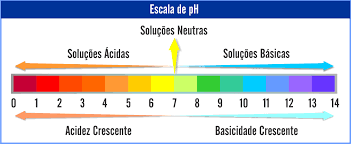 Uso do Simulador 	A presente aula trata do uso do simulador Phet, referente a aula de escala de pH. Faz-se uso do simulador que pode ser encontrado no seguinte link: https://phet.colorado.edu/pt_BR/simulation/ph-scale 	Será feito uso da interface “macro” onde os estudantes terão acesso a algumas soluções predefinidas que poderão ser verificados os valores de pH e a variação desse quando a solução passa por um processo de diluição. 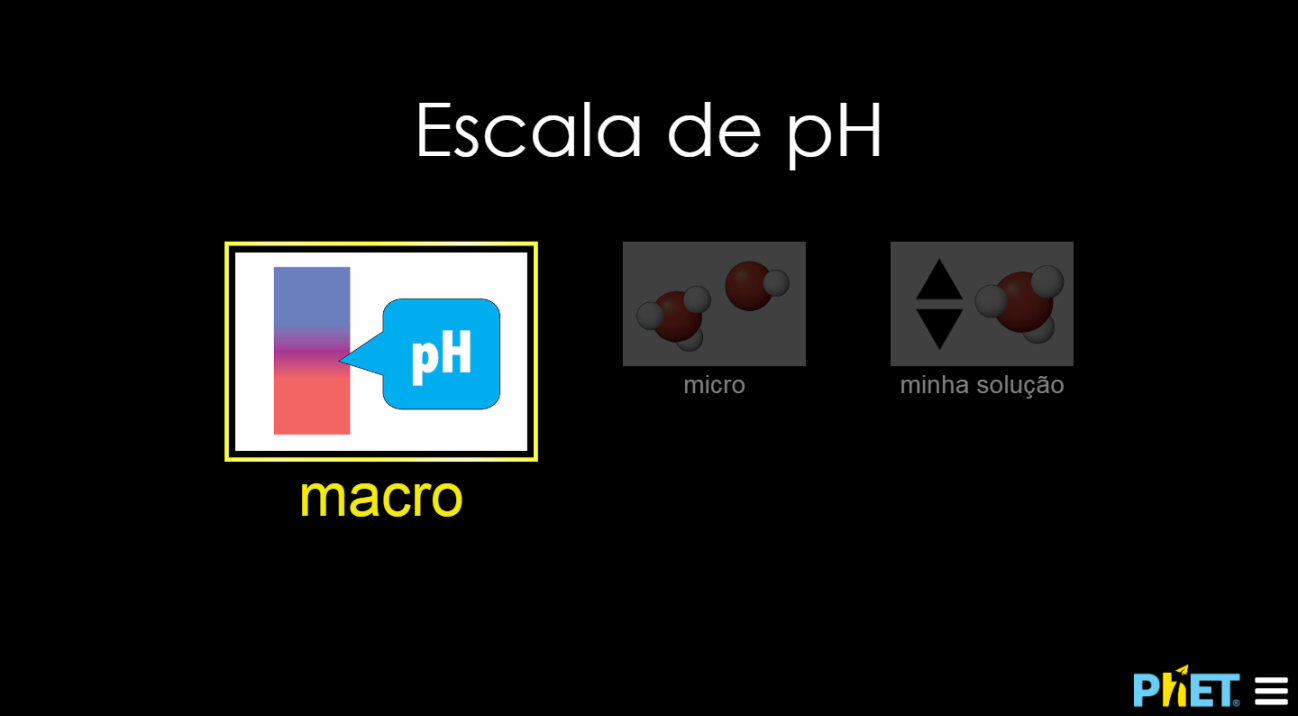 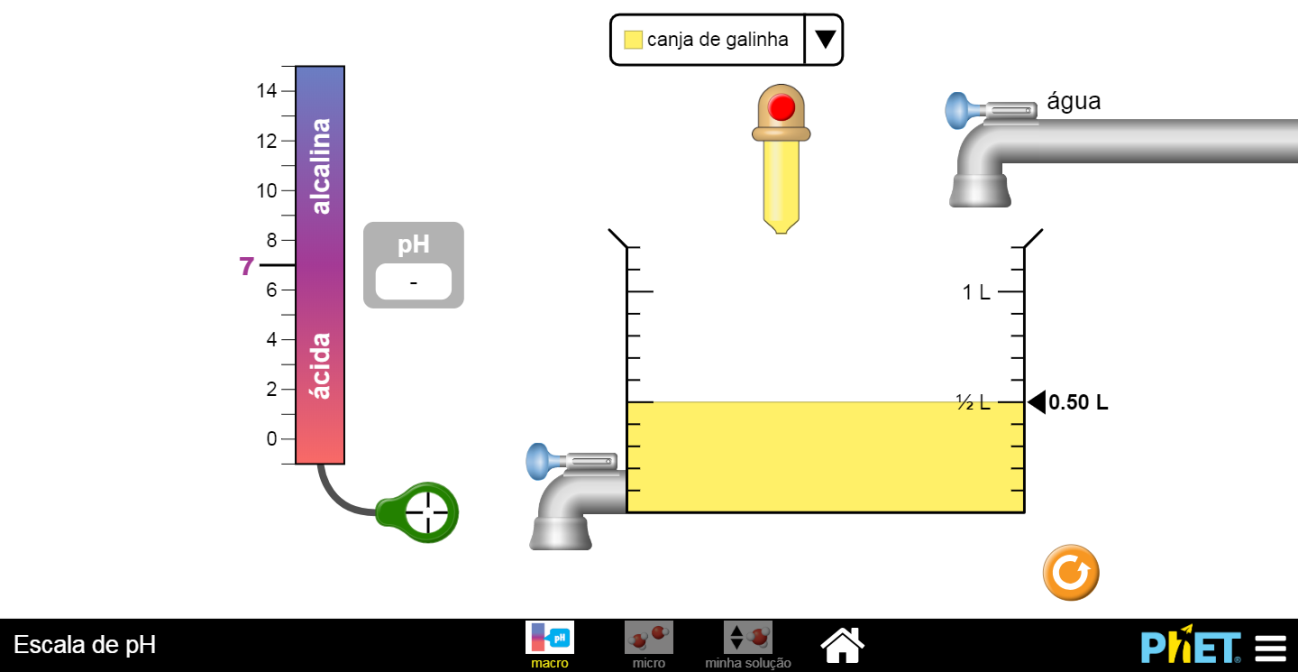 PROCEDIMENTOS METODOLÓGICOS	O professor pedirá que os estudantes manuseiem a solução, inicialmente escolhendo a solução que querem verificar o valor do pH. 	O estudante pode manusear o medidor de pH arrastando-o em direção a solução. Será apresentado a ele o valor do pH na escala, bem como se a solução é ácida ou básica. 	O estudante também poderá adicionar água a solução, diluindo-a. ATIVIDADES1 – Defina, segundo Arrhenius, o que é um ácido__________________________________________________________________________________________________________________________________________2 – Defina, segundo Arrhenius, o que é uma base__________________________________________________________________________________________________________________________________________3 – Coloque em ordem crescente de pH, as soluções puras que fazem parte do simulador Phet de escala de pH_______________________________________________________________________________________________________________________________________________________________________________________________________________4 – Quando um ácido passa por um processo de diluição em água, o que acontece com o pH da solução?_____________________________________________________________________5 - Quando uma base passa por um processo de diluição em água, o que acontece com o pH da solução?___________________________________________________________________6 - Uma solução para ser definida como ácida deve ter seu pH variando entre quais valores? ___________________________________________________________________7 - Uma solução para ser definida como base deve ter seu pH variando entre quais valores?___________________________________________________________________8 - Dadas as espécies químicas a seguir, qual delas pode ser classificada como um ácido de Arrhenius?a) Na2CO3b) KOHc) Na2Od) HCle) LiH9 - Tendo conhecimento sobre a teoria ácido-base de Lewis e considerando as possíveis reações que podem ocorrer entre as espécies, indique quantas das espécies a seguir agem como um ácido ou uma base:H3O+, H2O, OH– e H+a) Três ácidos e duas bases.b) Dois ácidos e uma base.c) Um ácido e uma base.d) Dois ácidos e duas bases.e) Um ácido e duas bases.